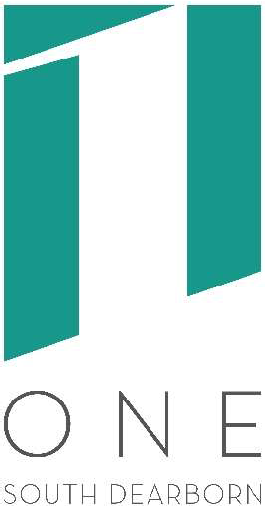 7th Floor Tenant Lounge RequestEmail to OSD@Hines.comTenant Name: Contact Person: Reservation Date: Number of Guests Attending:  (60 max)Room Setup: Caterer Name: Av Equipment:	80” LED Monitor with Sound Bar	Polycom Conference Phone	Podium	Flip ChartNotes:*Please note that the Conference Center is a shared space that will remain accessible to other tenants during Lounge events.Rental rate is $50/hour or $400/day. Reservations must be made 48 hours in advance. Requests for Monday rentals must be received by 12pm the previous Friday. To avoid being charged your full rental rate, we do require 24 hour advance notice for any cancellations. Tenants are responsible for entering guests in iVisitor and providing the name and proof of insurance for outside vendors, including catering companies. Tenant is responsible for any lost or damaged Conference Center equipment.